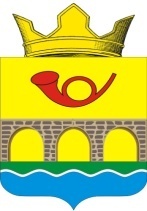 РОССИЙСКАЯ ФЕДЕРАЦИЯРОСТОВСКАЯ ОБЛАСТЬНЕКЛИНОВСКИЙ РАЙОНАДМИНИСТРАЦИЯ САМБЕКСКОГО СЕЛЬСКОГО ПОСЕЛЕНИЯПОСТАНОВЛЕНИЕ         05 апреля 2024 г № 56с. СамбекОб утверждении отчета о реализациимуниципальной программы Самбекскогосельского поселения «Муниципальная политика»  за 2023 год     В соответствии с постановлением Администрации Самбекского сельского поселения от 27.03.2018 г. № 28 «Об утверждении Порядка разработки, реализации и оценки эффективности муниципальных программ Самбекского сельского поселения», распоряжением Администрации Самбекского сельского поселения от 05.09.2018 г. № 118 «Об утверждении Методических рекомендаций по разработке и реализации муниципальных программ Самбекского сельского поселения», Администрация Самбекского сельского поселения постановляет:1. Утвердить отчет о реализации в 2023 году муниципальной программы Самбекского сельского поселения «Муниципальная политика»,  согласно приложению.2. Настоящее постановление вступает в силу с момента его официального опубликования (обнародования).3. Контроль за выполнением постановления оставляю за собой.Глава Администрации Самбекского сельского поселения			  М.А.Соболевский		          Приложение к постановлению АдминистрацииСамбекского сельского поселенияот  05.04.2024  г.  № 56Годовой отчет о реализации  муниципальной программы Самбекского сельского поселения «Муниципальная политика»за 2023 годРаздел 1. Конкретные результаты реализации муниципальной программы,достигнутые за отчетный год	Администрация Самбекского сельского поселения  является ответственным исполнителем муниципальной программы Самбекского сельского поселения «Муниципальная политика».	Муниципальная программа «Муниципальная политика» утверждена постановлением Администрации Самбекского сельского поселения от 25.10.2018 г. № 91.	В ходе исполнения муниципальной программы реализован комплекс мероприятий в результате которых осуществлено совершенствование организации муниципальной службы в Самбекском  сельском поселении и повышение эффективности исполнения муниципальными служащими своих должностных обязанностей.Раздел 2. Результаты реализации основных мероприятий в разрезе подпрограмм муниципальной программы     Достижению результатов в 2023 году способствовала реализация ответственным исполнителем муниципальной программы основных мероприятий.      В рамках подпрограммы 1. «Развитие муниципальной службы» предусмотрена реализация четырех основных мероприятий.      Основное мероприятие 1.1.Совершенствование муниципальной нормативной правовой базы, регулирующей прохождение муниципальной службы.      Основное мероприятие 1.2. Повышение квалификации муниципальных служащих с получением свидетельства государственного образца не выполнено. В отчетном периоде муниципальные служащие не проходили повышение квалификации.    Основное мероприятие 1.3.Проведение диспансеризации муниципальных служащих не выполнено. Диспансеризация муниципальных служащих в отчетном году не проводилась.     Основное мероприятие 1.4. Юридические услуги, консультационная и правовая помощь в работе муниципальным служащим выполнено.В рамках подпрограммы 2. «Содействие развитию  институтов   и инициатив гражданского общества» предусмотрена реализация двух основных мероприятий.     Основное мероприятие 2.1. «Содействие социальному развитию поселения посредством  повышения активности граждан в решении вопросов местного значения» выполнено.      Основное мероприятие 2.2. «Содействие формированию информационного пространства, способствующего развитию гражданских инициатив» выполнено.Сведения о степени выполнения основных мероприятий подпрограмм приведены в приложении № 1 к отчету о реализации программы. Раздел 3. Анализ факторов, повлиявшихна ход реализации муниципальной программыВ ходе анализа исполнения реализации муниципальной программы установлено,  основные мероприятия со сроками реализации в отчетном периоде исполнены в указанные сроки, остальные – осуществляются на постоянной основе. Факты невыполнения основных мероприятий в установленные сроки отсутствуют.Раздел 4. Сведения об использовании бюджетных ассигнований 
и внебюджетных средств на реализацию муниципальной программыОбъем запланированных расходов на реализацию муниципальной программы на 2023 год составил  210,0 тыс. рублей.  Фактическое освоение средств муниципальной программы по итогам 2023 года составило 210,0 тыс. рублей, или 100,0 %.Сведения об использовании бюджетных ассигнований и внебюджетных средств на реализацию муниципальной программы за 2023 год приведены в приложении 2 к отчету о реализации программы. Раздел 5. Сведения о достижении значений показателей муниципальной программы        Муниципальной программой и подпрограммами муниципальной программы предусмотрено 5 показателя, по 1 из которых фактически значения соответствуют плановым.             Показатель 1. Доля муниципальных служащих, прошедших повышение квалификации по профильным направлениям деятельности- (плановое значение- 80,0 %, фактическое значение- 0,0%.).           Показатель 2. Доля муниципальных служащих, прошедших диспансеризацию и имеющих заключение об отсутствии заболеваний, препятствующих прохождению муниципальной службы (плановое значение- 100,0 %, фактическое значение- 0,0%.).         Показатель 1.1 . Доля муниципальных служащих, прошедших повышение квалификации по профильным направлениям деятельности (плановое значение- 80,0 %, фактическое значение- 0,0%.).        Показатель 1.2. Доля муниципальных служащих, прошедших диспансеризацию и имеющих заключение об отсутствии заболеваний, препятствующих прохождению муниципальной службы (плановое значение- 100,0 %, фактическое значение- 0,0%.).         Показатель 2.1. уровень социальной активности населения (плановое значение- 50,0 %, фактическое значение- 50,0%.).Сведения о достижении значений показателей (индикаторов) муниципальной программы, подпрограмм муниципальной программы за 2023 год представлены в приложении № 3 к отчету о реализации программы.Раздел 6. Результаты оценки эффективности реализации муниципальной программы        Эффективность муниципальной программы определяется на основании степени выполнения целевых показателей, основных мероприятий и оценки бюджетной эффективности муниципальной программы.        1. Степень достижения целевых показателей муниципальной программы,подпрограмм муниципальной программы:       степень достижения целевого показателя 1. «доля муниципальных служащих, прошедших повышение квалификации по профильным направлениям деятельности» плановое значение- 80,0 %, фактическое значение- 0,0%, достигнуто – 0,0 ;       степень достижения целевого показателя 2. «Доля муниципальных служащих, прошедших диспансеризацию и имеющих заключение об отсутствии заболеваний, препятствующих прохождению муниципальной службы»  плановое значение- 100,0 %, фактическое значение- 0,0%, достигнуто-0,0;       степень достижения целевого показателя 1.1 «Доля муниципальных служащих, прошедших повышение квалификации по профильным направлениям деятельности» плановое значение- 80,0 %, фактическое значение- 0,0%, достигнуто -0,0;       степень достижения целевого показателя 1.2. «Доля муниципальных служащих, прошедших диспансеризацию и имеющих заключение об отсутствии заболеваний, препятствующих прохождению муниципальной службы» - плановое значение- 100,0 %, фактическое значение- 0,0%, достигнуто- 0,0;       степень достижения целевого показателя 2.1 «уровень социальной активности населения» плановое значение- 50,0 %, фактическое значение- 50,0%, достигнуто-1,0.         Суммарная оценка степени достижения целевых показателей муниципальной программы составляет 0,2 (1/5) , что характеризует низкий уровень эффективности реализации муниципальной программы по степени достижения целевых показателей.        2. Степень реализации основных мероприятий, приоритетных основных мероприятий и мероприятий ведомственных целевых программ, финансируемых за счет всех источников финансирования, оценивается как доля основных мероприятий, приоритетных основных мероприятий и мероприятий ведомственных целевых программ, выполненных в полном объеме.      Степень реализации основных мероприятий, приоритетных основных мероприятий и мероприятий ведомственных целевых программ, составляет 0,7 (4/6), что характеризует низкий уровень эффективности реализации муниципальной программы по степени реализации основных мероприятий, приоритетных основных мероприятий и мероприятий ведомственных целевых программ.       3. Бюджетная эффективность реализации Программы рассчитывается в несколько этапов.       3.1. Степень реализации основных мероприятий, приоритетных основных мероприятий и мероприятий ведомственных целевых программ, финансируемых за счет средств бюджета поселения, безвозмездных поступлений в бюджет поселения, оценивается как доля мероприятий, выполненных в полном объеме.       Степень реализации основных мероприятий, приоритетных основных мероприятий и мероприятий ведомственных целевых программ, муниципальной программы составляет 0,6 .       3.2. Степень соответствия запланированному уровню расходов за счет средств бюджета поселения, безвозмездных поступлений в бюджет поселения оценивается как отношение фактически произведенных в отчетном году бюджетных расходов на реализацию муниципальной программы к их плановым значениям.       Степень соответствия запланированному уровню расходов:210,0 тыс. рублей /210,0 тыс. рублей =1,0.      3.3. Эффективность использования средств бюджета поселения рассчитывается как отношение степени реализации основных мероприятий, приоритетных основных мероприятий и мероприятий ведомственных целевых программ к степени соответствия запланированному уровню расходов за счет средств бюджета поселения, безвозмездных поступлений в бюджет поселения.      Эффективность использования финансовых ресурсов на реализацию муниципальной программы:      0,7/1,0 = 0,7, в связи с чем, бюджетная эффективность реализации муниципальной программы является низкой.Уровень реализации муниципальной Программы в целом:0,2 х 0,5 + 0,6 x 0,3 + 0,7 x 0,2 = 0,42, в связи с чем уровень реализации муниципальной программы является   неудовлетворительным.Раздел 7. Предложения по дальнейшейреализации муниципальной программыВ ходе анализа и мониторинга муниципальной программы установлено:основные мероприятия со сроками реализации в отчетном периоде исполнены в указанные сроки, остальные – осуществляются на постоянной основе. Факты невыполнения основных мероприятий в установленные сроки отсутствуют; принятие дополнительных мер по реализации и корректировке основных мероприятий не требуется.         Приложение № 1к отчету о реализации муниципальной программы «Муниципальная политика»Сведенияо степени выполнения основных мероприятий подпрограмм муниципальной программы «Муниципальная политика»за 2023 годПриложение № 2к отчету о реализации  муниципальной программы Самбекского сельского  поселения «Муниципальная политика»Сведения об использовании средств бюджета поселения, областного и федерального бюджетов и внебюджетных источников на реализацию муниципальной программы за 2023 годПриложение № 3к  отчету о  реализации муниципальной программы «Муниципальная политика» Сведения о достижении значений показателей  в 2023 году№ п/пНаименование основного мероприятия подпрограммы, мероприятия ведомственной целевой программыОтветственный исполнительзаместитель руководителя ОИВ/ФИО)Плановый срокПлановый срокФактический срокФактический срокРезультатыРезультатыРезультатыПроблемы, возникшие в ходе реализации мероприятия № п/пНаименование основного мероприятия подпрограммы, мероприятия ведомственной целевой программыОтветственный исполнительзаместитель руководителя ОИВ/ФИО)начала реализацииокончания реализацииначала реализацииокончания реализациизапланированныезапланированныедостигнутыеПроблемы, возникшие в ходе реализации мероприятия 123456788910Подпрограмма 1 «Развитие муниципальной службы»Подпрограмма 1 «Развитие муниципальной службы»Подпрограмма 1 «Развитие муниципальной службы»Подпрограмма 1 «Развитие муниципальной службы»Подпрограмма 1 «Развитие муниципальной службы»Подпрограмма 1 «Развитие муниципальной службы»Подпрограмма 1 «Развитие муниципальной службы»Подпрограмма 1 «Развитие муниципальной службы»Подпрограмма 1 «Развитие муниципальной службы»Подпрограмма 1 «Развитие муниципальной службы»Подпрограмма 1 «Развитие муниципальной службы»1Основное мероприятие 1.1.Совершенствование муниципальной нормативной правовой базы, регулирующей прохождение муниципальной службыАдминистрация Самбекского сельского поселенияВесь периодВесь периодВесь периодВесь периодувеличение  доверия граждан к муниципальным служащимувеличение  доверия граждан к муниципальным служащимувеличение  доверия граждан к муниципальным служащим2Основное мероприятие 1.2.Повышение квалификации муниципальных служащих с получением свидетельства государственного образца Администрация Самбекского сельского поселенияВесь периодВесь периодВесь периодВесь периодувеличение числа муниципальных служащих, прошедших профессиональную переподготовку и повышение квалификацииПовышение квалификации муниципальных служащих не проведеноПовышение квалификации муниципальных служащих не проведено3Основное мероприятие 1.3.Проведение диспансеризации муниципальных служащихАдминистрация Самбекского сельского поселенияВесь периодВесь периодВесь периодВесь периодКоличество муниципальных служащих, прошедших диспансеризациюДиспансеризация не проводиласьДиспансеризация не проводилась4Основное мероприятие 1.4.Юридические услуги, консультационная и правовая помощь в работе муниципальным служащимАдминистрация Самбекского сельского поселенияВесь периодВесь периодВесь периодВесь периодКоличество муниципальных служащих получивших правовую помощьОказание правовой помощи мун. служащим в работеОказание правовой помощи мун. служащим в работеПодпрограмма 2 «Содействие развитию  институтов   и инициатив гражданского общества»Подпрограмма 2 «Содействие развитию  институтов   и инициатив гражданского общества»Подпрограмма 2 «Содействие развитию  институтов   и инициатив гражданского общества»Подпрограмма 2 «Содействие развитию  институтов   и инициатив гражданского общества»Подпрограмма 2 «Содействие развитию  институтов   и инициатив гражданского общества»Подпрограмма 2 «Содействие развитию  институтов   и инициатив гражданского общества»Подпрограмма 2 «Содействие развитию  институтов   и инициатив гражданского общества»Подпрограмма 2 «Содействие развитию  институтов   и инициатив гражданского общества»Подпрограмма 2 «Содействие развитию  институтов   и инициатив гражданского общества»Подпрограмма 2 «Содействие развитию  институтов   и инициатив гражданского общества»Подпрограмма 2 «Содействие развитию  институтов   и инициатив гражданского общества»5Основное мероприятие 2.1.Содействие социальному развитию поселения посредством  повышения активности граждан в решении вопросов местного значения.Администрация Самбекского сельского поселенияВесь периодВесь периодВесь периодВесь периодповышение уровня социальной активности населенияпродвижение общественных инициатив, выдвигаемых активистамипродвижение общественных инициатив, выдвигаемых активистами6Основное мероприятие 2.2.содействие формированию информационного пространства, способствующего развитию гражданских инициативАдминистрация Самбекского сельского поселенияВесь периодВесь периодВесь периодВесь периодувеличение количества человек, воспользовавшихся правовой и другой значимой для формирования гражданского общества информациейувеличелось количество человек, воспользовавшихся правовой и другой значимой для формирования гражданского общества информациейувеличелось количество человек, воспользовавшихся правовой и другой значимой для формирования гражданского общества информациейСтатусНаименование муниципальной программы, подпрограммы, основного мероприятияИсточники финансированияОбъем расходов, предусмотренных муниципальной программой (тыс.руб.)Фактические расходы (тыс.руб.)Муниципальная программа« Муниципальная политика»всего210,0210,0Муниципальная программа« Муниципальная политика»бюджет поселения210,0210,0Муниципальная программа« Муниципальная политика»областной бюджет0,00,0Муниципальная программа« Муниципальная политика»федеральный бюджет0,00,0Муниципальная программа« Муниципальная политика»внебюджетные источники0,00,0Подпрограмма 1Развитие муниципальной службывсего210,0210,0Подпрограмма 1Развитие муниципальной службыбюджет поселения210,0210,0Подпрограмма 1Развитие муниципальной службыобластной бюджет0,00,0Подпрограмма 1Развитие муниципальной службыфедеральный бюджет0,00,0Подпрограмма 1Развитие муниципальной службывнебюджетные источники0,00,0Подпрограмма 2Содействие развитию  институтов   и инициатив гражданского общества.всего0,00,0Подпрограмма 2Содействие развитию  институтов   и инициатив гражданского общества.бюджет поселения0,00,0Подпрограмма 2Содействие развитию  институтов   и инициатив гражданского общества.областной бюджет0,00,0Подпрограмма 2Содействие развитию  институтов   и инициатив гражданского общества.федеральный бюджет0,00,0Подпрограмма 2Содействие развитию  институтов   и инициатив гражданского общества.внебюджетные источники0,00,0№ п/пПоказатель (индикатор) (наименование)Ед. измеренияЗначения показателей (индикаторов) муниципальной программы, подпрограммы муниципальной программыЗначения показателей (индикаторов) муниципальной программы, подпрограммы муниципальной программыЗначения показателей (индикаторов) муниципальной программы, подпрограммы муниципальной программыОбоснование отклонений значений показателя (индикатора) на конец отчетного года (при наличии)№ п/пПоказатель (индикатор) (наименование)Ед. измеренияГод, предшествующий отчетномуОтчетный годОтчетный годОбоснование отклонений значений показателя (индикатора) на конец отчетного года (при наличии)№ п/пПоказатель (индикатор) (наименование)Ед. измеренияГод, предшествующий отчетномупланфактОбоснование отклонений значений показателя (индикатора) на конец отчетного года (при наличии)Муниципальная программа «Муниципальная политика»Муниципальная программа «Муниципальная политика»Муниципальная программа «Муниципальная политика»Муниципальная программа «Муниципальная политика»Муниципальная программа «Муниципальная политика»Муниципальная программа «Муниципальная политика»Муниципальная программа «Муниципальная политика»1Показатель 1. доля муниципальных служащих, прошедших повышение квалификации по профильным направлениям деятельности%75,0   80,00,02Показатель 2. доля муниципальных служащих, прошедших диспансеризацию и имеющих заключение об отсутствии заболеваний, препятствующих прохождению муниципальной службы%100,0100,00,0.Подпрограмма 1 «Развитие муниципальной службы».Подпрограмма 1 «Развитие муниципальной службы».Подпрограмма 1 «Развитие муниципальной службы».Подпрограмма 1 «Развитие муниципальной службы».Подпрограмма 1 «Развитие муниципальной службы».Подпрограмма 1 «Развитие муниципальной службы»3Показатель 1.1 . доля муниципальных служащих, прошедших повышение квалификации по профильным направлениям деятельности%75,080,0         0,04Показатель 1.2. доля муниципальных служащих, прошедших диспансеризацию и имеющих заключение об отсутствии заболеваний, препятствующих прохождению муниципальной службы%100,0100,00,0Подпрограмма 2 «Содействие развитию  институтов   и инициатив гражданского общества»Подпрограмма 2 «Содействие развитию  институтов   и инициатив гражданского общества»Подпрограмма 2 «Содействие развитию  институтов   и инициатив гражданского общества»Подпрограмма 2 «Содействие развитию  институтов   и инициатив гражданского общества»Подпрограмма 2 «Содействие развитию  институтов   и инициатив гражданского общества»Подпрограмма 2 «Содействие развитию  институтов   и инициатив гражданского общества»5Показатель 2.1. уровень социальной активности населения %50,050,050,0